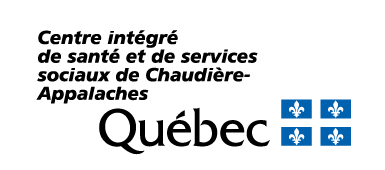 FORMULAIRE D’INSCRIPTION À L’INTERNAT EN PSYCHOLOGIEAfin d’avoir une idée plus juste des connaissances et habiletés acquises lors de vos practica / stages et afin de mieux répondre à vos besoins, nous vous invitons à estimer le nombre d’heures déjà consacrées à chacun des domaines suivants durant votre formation antérieure.* Contact direct : toute activité de formation pratique lors de laquelle l’étudiant est face à face et intervient, dans un rôle actif, auprès d’un client et/ou de tout membre significatif de son système (p. ex. : enseignant, parent, dirigeant/gestionnaire) en lien direct avec la prestation de services psychologiques (OPQ, 2010).* Contact direct : toute activité de formation pratique lors de laquelle l’étudiant est face à face et intervient, dans un rôle actif, auprès d’un client et/ou de tout membre significatif de son système (p. ex. : enseignant, parent, dirigeant/gestionnaire) en lien direct avec la prestation de services psychologiques (OPQ, 2010).Ce formulaire d’inscription a été rédigé à partir de l’APPIC Application for Psychology Intership (AAPI) par le Comité d’agrément des professeurs de clinique, des milieux et des projets de practicum et d’internat de l’École de psychologie de l’Université Laval. Le CISSS Chaudière-Appalaches y a ajouté la section ‘ Préférences de stages’.  PrénomPrénomPrénomPrénomPrénomNom de familleNom de familleNom de familleNom de familleNom de familleNom de familleAdresseAdresseAdresseAdresseAdresseTéléphone (1 seul numéro)*Téléphone (1 seul numéro)*Téléphone (1 seul numéro)*Téléphone (1 seul numéro)*Téléphone (1 seul numéro)*Courriel (1 seule adresse)*Courriel (1 seule adresse)*Courriel (1 seule adresse)*Courriel (1 seule adresse)*Courriel (1 seule adresse)*Courriel (1 seule adresse)**Coordonnées pour vous rejoindre le vendredi 19 février 2021*Coordonnées pour vous rejoindre le vendredi 19 février 2021*Coordonnées pour vous rejoindre le vendredi 19 février 2021*Coordonnées pour vous rejoindre le vendredi 19 février 2021*Coordonnées pour vous rejoindre le vendredi 19 février 2021*Coordonnées pour vous rejoindre le vendredi 19 février 2021*Coordonnées pour vous rejoindre le vendredi 19 février 2021*Coordonnées pour vous rejoindre le vendredi 19 février 2021*Coordonnées pour vous rejoindre le vendredi 19 février 2021*Coordonnées pour vous rejoindre le vendredi 19 février 2021*Coordonnées pour vous rejoindre le vendredi 19 février 2021Université à laquelle vous êtes présentement inscrit :Université à laquelle vous êtes présentement inscrit :Université à laquelle vous êtes présentement inscrit :Université à laquelle vous êtes présentement inscrit :Université à laquelle vous êtes présentement inscrit :Université à laquelle vous êtes présentement inscrit :Date à laquelle vous avez débuté vos études supérieures : Date à laquelle vous avez débuté vos études supérieures : Date à laquelle vous avez débuté vos études supérieures : Date à laquelle vous avez débuté vos études supérieures : Date à laquelle vous avez débuté vos études supérieures : Date à laquelle vous avez débuté vos études supérieures : Diplôme convoité :Diplôme convoité : D.Psy. D.Psy. Ph.D. Recherche/Intervention Ph.D. Recherche/Intervention Ph.D. Recherche/Intervention Ph.D. Recherche/Intervention Autre :  Autre : Concentration :Concentration : Clinique Clinique Neuropsychologie Neuropsychologie Neuropsychologie Autre :  Autre : Orientation théorique : Orientation théorique : Orientation théorique : Veuillez préciser vos choix (maximum 3) en ordre de préférence. * Pour les étudiants de l’Université Laval, chaque choix doit comporter une majeure et une mineureVeuillez préciser vos choix (maximum 3) en ordre de préférence. * Pour les étudiants de l’Université Laval, chaque choix doit comporter une majeure et une mineureVeuillez préciser vos choix (maximum 3) en ordre de préférence. * Pour les étudiants de l’Université Laval, chaque choix doit comporter une majeure et une mineureVeuillez préciser vos choix (maximum 3) en ordre de préférence. * Pour les étudiants de l’Université Laval, chaque choix doit comporter une majeure et une mineureVeuillez préciser vos choix (maximum 3) en ordre de préférence. * Pour les étudiants de l’Université Laval, chaque choix doit comporter une majeure et une mineureVeuillez préciser vos choix (maximum 3) en ordre de préférence. * Pour les étudiants de l’Université Laval, chaque choix doit comporter une majeure et une mineureVeuillez préciser vos choix (maximum 3) en ordre de préférence. * Pour les étudiants de l’Université Laval, chaque choix doit comporter une majeure et une mineureVeuillez préciser vos choix (maximum 3) en ordre de préférence. * Pour les étudiants de l’Université Laval, chaque choix doit comporter une majeure et une mineureVeuillez préciser vos choix (maximum 3) en ordre de préférence. * Pour les étudiants de l’Université Laval, chaque choix doit comporter une majeure et une mineureVeuillez préciser vos choix (maximum 3) en ordre de préférence. * Pour les étudiants de l’Université Laval, chaque choix doit comporter une majeure et une mineureVeuillez préciser vos choix (maximum 3) en ordre de préférence. * Pour les étudiants de l’Université Laval, chaque choix doit comporter une majeure et une mineurePréférencesNom du psychologue, clientèle et secteur → Vous référer à l’Annexe 1Nom du psychologue, clientèle et secteur → Vous référer à l’Annexe 1Nom du psychologue, clientèle et secteur → Vous référer à l’Annexe 1Nom du psychologue, clientèle et secteur → Vous référer à l’Annexe 1Nom du psychologue, clientèle et secteur → Vous référer à l’Annexe 1Nom du psychologue, clientèle et secteur → Vous référer à l’Annexe 1Nom du psychologue, clientèle et secteur → Vous référer à l’Annexe 1Nom du psychologue, clientèle et secteur → Vous référer à l’Annexe 1Nom du psychologue, clientèle et secteur → Vous référer à l’Annexe 1Nom du psychologue, clientèle et secteur → Vous référer à l’Annexe 1Choix 1 Choix 2 Choix 3 Sujet ou titre du mémoire / de la thèse doctoraleSujet ou titre du mémoire / de la thèse doctoraleSujet ou titre du mémoire / de la thèse doctoraleSujet ou titre du mémoire / de la thèse doctoraleSujet ou titre du mémoire / de la thèse doctoraleSujet ou titre du mémoire / de la thèse doctoraleSi vous faites une recherche, de quel type est-elle?Si vous faites une recherche, de quel type est-elle? Revue et critique littéraire / théorique Revue et critique littéraire / théorique Utilisation d’une base de données existante Utilisation d’une base de données existante Utilisation d’une base de données existante Utilisation d’une base de données existante Collecte de données originales Collecte de données originales Autre : Autre : Autre :Nom et coordonnées du directeur ou directrice de mémoire / thèseNom et coordonnées du directeur ou directrice de mémoire / thèseNom et coordonnées du directeur ou directrice de mémoire / thèseNom et coordonnées du directeur ou directrice de mémoire / thèseNom et coordonnées du directeur ou directrice de mémoire / thèseNom et coordonnées du directeur ou directrice de mémoire / thèseNom : Téléphone :Courriel :Courriel :Nom et coordonnées des personnes qui fourniront des lettres de recommandations : Nom et coordonnées des personnes qui fourniront des lettres de recommandations : Nom et coordonnées des personnes qui fourniront des lettres de recommandations : Nom et coordonnées des personnes qui fourniront des lettres de recommandations : Nom et coordonnées des personnes qui fourniront des lettres de recommandations : Nom et coordonnées des personnes qui fourniront des lettres de recommandations : Nom et coordonnées des personnes qui fourniront des lettres de recommandations : Nom : Nom : Téléphone :Téléphone :Courriel :Nom : Nom : Téléphone :Téléphone :Courriel :Nom : Nom : Téléphone :Téléphone :Courriel :Nom : Nom : Téléphone :Téléphone :Courriel :En combien de temps désirez-vous compléter votre internat ? :En combien de temps désirez-vous compléter votre internat ? :En combien de temps désirez-vous compléter votre internat ? :En combien de temps désirez-vous compléter votre internat ? : 1 an 2 ans 2 ansINTERVENTIONNombre de clientsNombre d’heures*A. Thérapie individuelle1. Personnes âgées (65 +)2. Adultes (18-64)3. Adolescents (13-17)4. Enfants (6-12)5. Préscolaires (3-5)6. Enfants en bas âge (0-2)B. Thérapie de groupe1. Adultes2. Adolescents (13-17)3. Enfants (12 ans et moins)C. Thérapie de coupleD. Thérapie familialeE. Interventions en milieu scolaire1. Consultant auprès du personnel2. Intervention directeF. Autres interventions psychologiques1. Psychologie du sport / Amélioration de la performance2. Psychologie de la santé3. Interventions de crise4. Autres (détaillez ci-dessous) : Nombre total de clients et d’heures en interventionÉVALUATIONNombre de clientsNombre d’heures*G. Expérience en évaluation psychologique1. Passation de tests psychodiagnostiques (incluant échelles de symptômes, tests projectifs, inventaires de personnalité, tests de rendement, d’aptitude, d’intelligence, d’intérêts professionnels, etc.) avec compte-rendu au client/patient.2. Évaluations neuropsychologiques (incluant l’évaluation intellectuelle seulement lorsque administrée dans le cadre d’une évaluation neuropsychologique incluant une évaluation cognitive multiple, sensorielle et motrice).3. Autres (spécifiez) :Nombre total de clients et d’heures en évaluationH. Nombre de protocoles corrigés et analysésI. Rapports d’évaluation psychologiques intégrés écritsNombre de rapportsCombien de rapports psychologiques intégrés écrits et supervisés avez-vous rédigés pour chacun des groupes ci-dessous? Un rapport intégré comprend une section sur l’histoire personnelle du client, une entrevue et d’un minimum de 2 épreuves psychométriques dans une ou plusieurs des catégories suivantes : Tests de personnalité (objectifs & projectifs), d’intelligence, cognitifs/neuropsychologiques. Ces derniers sont intégrés en un rapport exhaustif de façon à fournir une compréhension élargie du fonctionnement général du client/patient.AdultesEnfants / AdolescentsJ. Administration d’épreuves (adultes)Nombre d’épreuves administréesBender GestaltBenton Visual Retention TestBoston Naming TestCalifornia Verbal Learning Test (CVLT)Continuous Performance Task (CPT)Delis-Kaplan Executive Function System (DKEFS)Dementia Rating Scale (DRS)Échelles de symptômes (p. ex., BDI)Entrevues structurées (SCID, SADS)Millon Clinical Multi-Axial Inventory (MCMI)Minnesota Multiphasic Personality Inventory (MMPI)Multilingual Aphasia Exam (MAE)Myers-Briggs Type IndicatorNEO-5Neuropsychological Assessment battery (NAB)Personality Assessment Inventory (PAI)Phrases à compléter (incluant Rotter Sentence Completion et autres)Méthodes projectives graphiques (incluant Draw-a-Person Test et autres)Rey-Osterrieth Complex FigureRorschach (spécifiez le système de cotation) : Strong Interest InventoryThematic Aperception test (TAT)Tower of LondonTrail Making TestVineland Adaptative Behavior ScalesWechsler Adult Intellience Scale (WAIS)Wechsler Individual Achievement Test (WIAT)Wechsler Memory Scale (WMS)Wisconsin Card Sorting TestAutres : Autres :Autres :Autres :Autres :K. Administration d’épreuves (enfants et adolescents)Nombre d’épreuves administréesBarkley-Murphy Checklist for ADHDBayley Scales of Infant Development Behavior Assessment System for Children (BASC)Behavior Rating Scale of Executive Function (BRIEF)Bender GestaltChildren’s Memory ScaleConner’s Scales (ADHD assessment)Continuous Performance TestDelis Kaplan Executive Function SystemÉchelles de symptômes (p. ex. CDI)Entrevues structurées (p. ex., DISC, K-SADS)Human Figure DrawingKinetic Family DrawingMillon Adolescent Personality Inventory (MAPI)MMPI-APeabody Picture Vocabulary TestRoberts Apperception Test for Children (RATC)Rorschach (spécifiez le système de cotation) : Thematic Aperception Test (TAT)Wechler Individual Achievement Test (WIAT)Wide Range Assessment of Memory and LearningWISC-IVWoodcock Johnson-IIIWPPSI-IIIWRATAutres :Autres :Autres :Autres :Autres :L. SUPERVISIONNombre d’étudiants supervisésNombre d’heures1. Supervision d’autres étudiants dans des activités d’évaluation et d’intervention.M. CONSULTATIONM. CONSULTATIONNombre d’heures1. Consultation auprès de collègues / organisations en rapport avec un programme spécifique ou une problématique donnée.1. Consultation auprès de collègues / organisations en rapport avec un programme spécifique ou une problématique donnée.N. RECHERCHEN. RECHERCHENombre d’heures1. Toutes activités liées à la recherche autres que la thèse (précisez ci-dessous)1. Toutes activités liées à la recherche autres que la thèse (précisez ci-dessous)Nombre total d’heure pour ces trois domaines de compétence :Nombre total d’heure pour ces trois domaines de compétence :O. SUPERVISION REÇUENombre d’heuresNombre d’heuresO. SUPERVISION REÇUESupervisionindividuelleSupervisionde groupeSupervision reçue par des psychologues membres de l’OPQ / Professionnels de la santé mentale.Supervision reçue par des étudiants au doctorat eux-mêmes supervisés par des psychologues membres de l’OPQ.P. Veuillez décrire toute autre compétence ou expérience clinique pertinente.Q. EssaiDirectives : Le contenu de votre essai doit être original, ce qui veut dire qu’il doit être écrit par vous. Pour ce faire, veuillez répondre aux trois questions suivantes :1. Veuillez faire une note autobiographique (200 mots ou moins. Répondez à cette question comme si quelqu’un vous demandait « Parlez-nous de vous ». Ceci est une opportunité de donner à l’établissement un portrait de votre personnalité. Il n’en tient qu’à vous de décider de l’information que vous désirez partager ainsi que de la façon de la présenter).2. Décrivez votre orientation théorique et la manière dont elle influence votre conceptualisation des cas cliniques et guide vos interventions (200 mots ou moins).3. Décrivez vos intérêts et expériences en recherche (200 mots ou moins).R. CONDUITE PROFESSIONNELLEVeuillez répondre À TOUTES les questions suivantes par OUI ou NON (si vous répondez oui, veuillez élaborer dans l’espace prévu à cet effet).1. Est-ce qu’une mesure disciplinaire a déjà été émise pour vous soit par un superviseur, un établissement d’accueil, une association ou un conseil professionnel?  Oui	 Non2. Une plainte a-t-elle déjà été logée contre vous concernant votre travail professionnel?   Oui	 Non3. Avez-vous déjà été placé sous probation, suspendu, été obligé de mettre fin à un contrat ou demandé de quitter un internat ou tout autre programme dû au fait d’une plainte portée contre vous?  Oui	 Non4. Avez-vous déjà abandonné un programme de formation pratique sans l’approbation de la direction de l’établissement?  Oui		 NonSignatureDate